بسم الظاهر فوق كل شيء هذا كتاب من اللهحضرت بهاءاللهأصلي عربي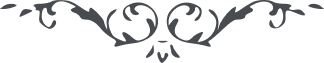 من آثار حضرة بهاءالله – لئالئ الحكمة، المجلد 2، لوح رقم (62)، الصفحة 140 - 141بسم الظاهر فوق کل شیءهذا کتاب من اللّه الی الّذی آمن بربّه و اهتدی بهدیٰ الرّوح و کان من المهتدین فی الالواح مذکورا وانطقه اللّه بثناء نفسه بین العباد و عرّفه مظهر نفسه فی ایّام کان الکلّ فیها عن نفحات الرّوح محروما الّا الّذینهم اخذهم ید الفضل و عصمهم عن ظلمات الّتی کانت روائح الکفر فیها عن جهة الشّرک مرسولا ان یا عبد قد حضر بین یدینا کتابک  بلغنا ما انت علیه من حبّ اللّه و کذلک ینبغی للّذینهم آمنوا باللّه و انقطعوا عمّا یکرهه رضاه و کسّروا اصنام الشّرک بقوّة اللّه و توجّهوا الی شطر القدس بقلوبهم اولئک عباد الّذین یبعثهم مقاما کان بالحقّ محمودا ان اشکر اللّه ربّک بما ایّدک علی عرفان مظهر نفسه بعد الّذی انصعقت الطّوریّون علی تراب الغفلة و انعدمت النّوریّون فی تیه الشّرک و کذلک قضی الامر من لدن مهیمن قیّوما قل یا قوم خافوا عن اللّه و لا تشرکوا بالّذی تسجدون لوجهه فی کلّ عشیّ و بکورا و لا تعترضوا علی الّذی تذکرونه فی کلّ الایّام و تقرؤن ما ینزل من عنده فی الواح عزّ محفوظا فاجهد فی نفسک لئلّا یزلّک وساوس الشّیطان عن سبیل ربّک الرّحمن لانّه قد ظهر فی کلّ مدینة بقمیص و هیکل و کذلک اخبرناک بالحقّ لتکون مطّلعا بما کان عن اعین الغافلین مستورا فسوف یرتفع النّداء فی کلّ مدینة و تجد النّاس خائفین وجلین من سطوة الامر و کذلک کان الامر فی الالواح مقضیّا ایّاک ان تحزن فیما ورد علیک فی سبیل اللّه و انّ ربّک لن یعزب من علمه من شیء و انّه کان بکلّ شیء علیما ان اصبر ثمّ اصطبر و توکّل علی اللّه فی کلّ الامور و انّه کان علیک رقیبا و ان وجدت من مقبل فالق علیه کلمات ربّک و ان وجدت من معرض لا تلتفت الیه و لا تجادل معه و کن علی حکمة منیعا کذلک امرناک و اذکرناک لتفرح فی نفسک و تکون متذکّرا بذکر ربّک فیکلّ حینا و البهاء علیک و علی الّذین ما منعتهم الدّخول فی حرم القدس حجبات کلّ مشرک بعیدا .